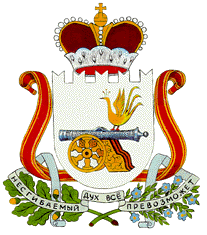 СОВЕТ ДЕПУТАТОВАЛЕКСАНДРОВСКОГО СЕЛЬСКОГО ПОСЕЛЕНИЯМОНАСТЫРЩИНСКОГО РАЙОНАСМОЛЕНСКОЙ ОБЛАСТИР Е Ш Е Н И Еот  19 августа  2019 г.          № 16Об установлении границ территории, на которой предполагается осуществление территориального общественного самоуправления «Туфля»На основании Федерального закона от 06.10.2003 г. № 131-ФЗ «Об общих принципах организации местного самоуправления в Российской Федерации», Положения о территориальном общественном самоуправлении в Александровском сельском поселении Монастырщинского района Смоленской области, утвержденного Решением Совета депутатов Александровского сельского поселения Монастырщинского района Смоленской области от 05.12.2006 года № 24, в соответствии со статей 18 Устава Александровского сельского поселения Монастырщинского района Смоленской области, Совет депутатов Александровского сельского поселения Монастырщинского района Смоленской областиРЕШИЛ:1. Установить границы территории, на которой предполагается осуществление территориального общественного самоуправления «Туфля», согласно приложению.2. Границы территории, на которой осуществляется территориальное общественное самоуправление, не являются границами земельного участка и не попадают в сферу действия земельного законодательства.3. Настоящее решение вступает в силу со дня его официального опубликования (обнародования).Глава муниципального образованияАлександровского сельского поселенияМонастырщинского районаСмоленской области                                                                       Т.И. Статуева                                                                    Границы территориального общественного самоуправления«Туфля»СОГЛАСОВАНОГлава муниципального образования Александровского сельского поселения Монастырщинского района Смоленской области__________________Т.И. Статуева(подпись уполномоченного лица)«12» августа 2019 г.Наименование населенного пункта, улицы, переулка и т.п.Номер домад. Туфля1д. Туфля2д. Туфля3д. Туфля4д. Туфля5д. Туфля6д. Туфля7д. Туфля8д. Туфля9д. Туфля10д. Туфля11д. Туфля12